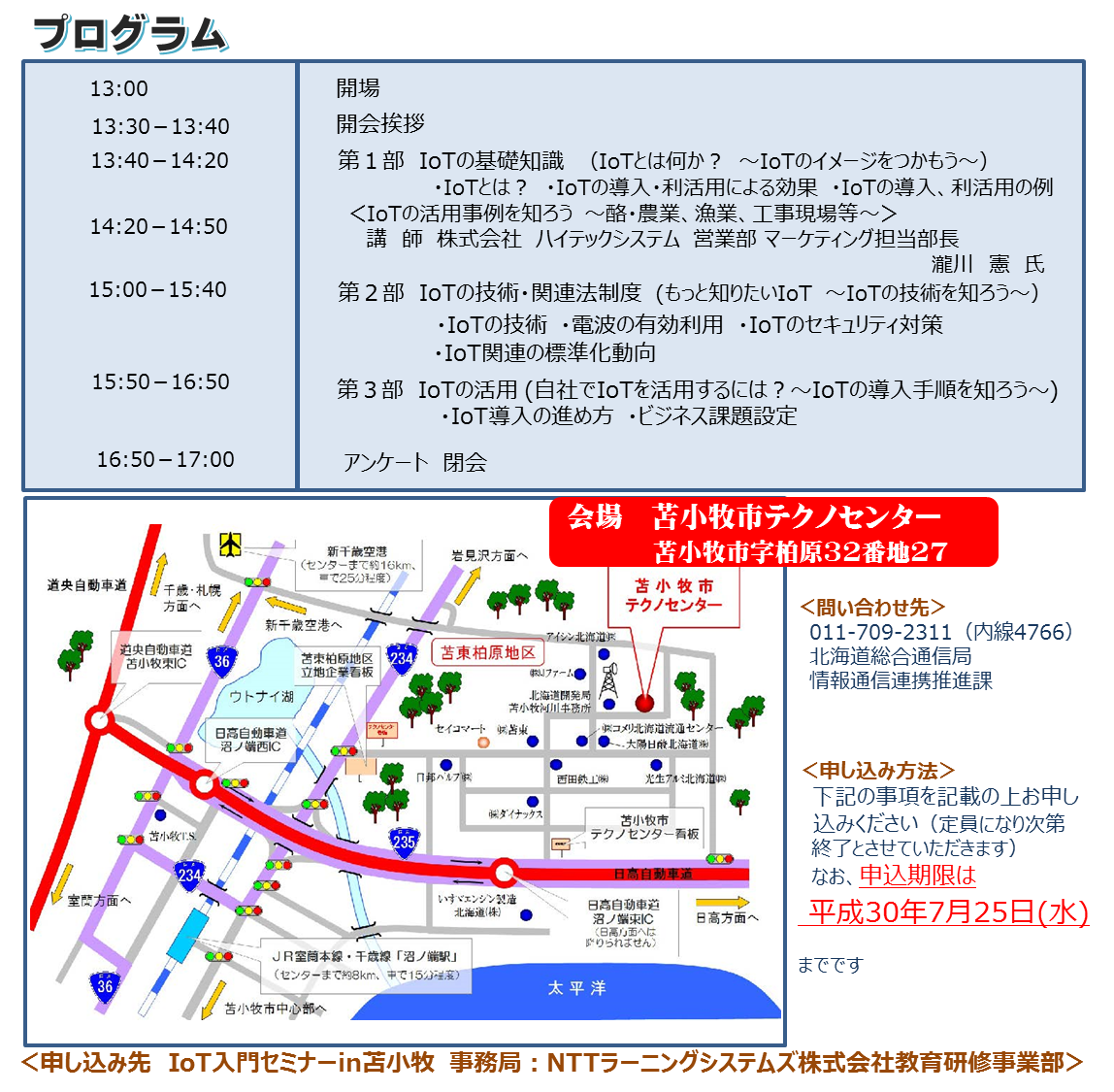 個人情報の取扱いについて　ご提出いただいた個人情報の取扱いについては、受付整理及び連絡用としてのみ使用し、また、個人情報保護の規定に従って適正に管理いたします。　　　団体名：　　　団体名：　　　団体名：　　　団体名：氏　　名部署役職電話番号／E-MAIL業種（該当箇所に○をつけてください）農業　　　鉄工業　　製造業　　木工業　　ＩＴ関連企業その他（　　　　　　　　）農業　　　鉄工業　　製造業　　木工業　　ＩＴ関連企業その他（　　　　　　　　）農業　　　鉄工業　　製造業　　木工業　　ＩＴ関連企業その他（　　　　　　　　）